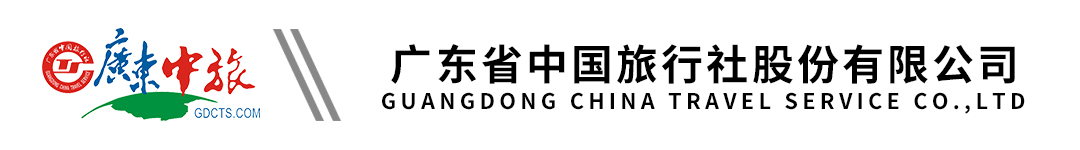 【轻奢•逸品之旅】贵州双动5天| 黄果树景区 | 荔波小七孔｜岜沙苗寨｜肇兴侗寨｜堂安梯田｜不超9人精致小团行程单行程安排费用说明其他说明产品编号XYMJ-20240220G6出发地广州市目的地贵阳市行程天数5去程交通动车返程交通动车参考航班去程：广州南-贵阳北09:00-14:00之间动车车次去程：广州南-贵阳北09:00-14:00之间动车车次去程：广州南-贵阳北09:00-14:00之间动车车次去程：广州南-贵阳北09:00-14:00之间动车车次去程：广州南-贵阳北09:00-14:00之间动车车次产品亮点★一价全包，0自费，真品质真纯玩，不打擦边球，无忧旅程★一价全包，0自费，真品质真纯玩，不打擦边球，无忧旅程★一价全包，0自费，真品质真纯玩，不打擦边球，无忧旅程★一价全包，0自费，真品质真纯玩，不打擦边球，无忧旅程★一价全包，0自费，真品质真纯玩，不打擦边球，无忧旅程天数行程详情用餐住宿D1广州南-贵阳北（车程约5小时）早餐：X     午餐：X     晚餐：X   贵阳指定酒店：贵州军阅国际酒店/贵阳格兰云天国际酒店/贵阳世纪金源大饭店/贵阳航空港希尔顿惠庭酒店或不低于以上标准的备选酒店D2贵阳→黄果树（车程约2.5小时）早餐：酒店含早，如放弃不用费用不退     午餐：瀑乡花盘宴     晚餐：X   安顺指定酒店：安顺万绿城铂瑞兹酒店、安顺华通大酒店、安顺圣丰酒店、安顺半山酒店或不低于以上标准的备选酒店D3安顺→荔波大小七孔（车程约4.5小时）早餐：酒店含早，如放弃不用费用不退     午餐：瑶家孔雀宴     晚餐：X   荔波指定酒店：荔波四季花园酒店/荔波嘉和大酒店/荔波三力丽呈酒店/荔波小七孔滨江酒店或不低于以上标准的备选酒店D4荔波→岜沙（车程约3.5小时）→肇兴侗寨（车程约1小时）早餐：酒店含早，如放弃不用费用不退     午餐：侗家小黄牛肉火锅     晚餐：X   肇兴特色民宿：肇兴隐居精品客栈/肇兴哆吔酒店/肇兴今宕宫香旅酒店/黎平卜拉·湖畔度假酒店/黎平肇兴国际酒店或不低于以上标准的备选客栈D5肇兴-贵阳（车程约4小时）--广州早餐：酒店含早，如放弃不用费用不退     午餐：X     晚餐：X   温馨的家费用包含1、交通：广州南-贵阳北（或广州南-贵阳北，从江-广州南）往返动车票二等座；1、交通：广州南-贵阳北（或广州南-贵阳北，从江-广州南）往返动车票二等座；1、交通：广州南-贵阳北（或广州南-贵阳北，从江-广州南）往返动车票二等座；费用不包含1、行程中发生的客人个人费用（包括交通工具上的非免费餐饮费、行李超重费、住 宿期间的洗衣、电话、酒水饮料费、个人伤病医疗费等）。1、行程中发生的客人个人费用（包括交通工具上的非免费餐饮费、行李超重费、住 宿期间的洗衣、电话、酒水饮料费、个人伤病医疗费等）。1、行程中发生的客人个人费用（包括交通工具上的非免费餐饮费、行李超重费、住 宿期间的洗衣、电话、酒水饮料费、个人伤病医疗费等）。预订须知一、报名参团须知，请认真阅读，并无异议后于指定位置签名确认：温馨提示1、此线路为当地散拼团；